	License No.      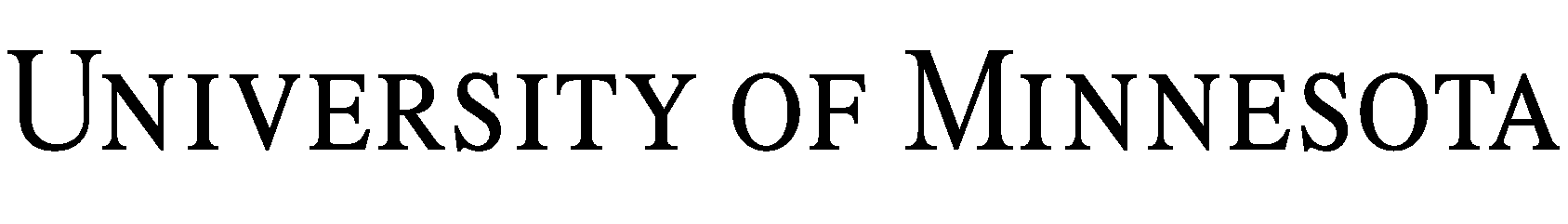 FACILITY USE AGREEMENT GYMNASIUM	THIS FACILITY USE AGREEMENT (“Agreement”) is entered into effective as of      , by and between the Regents of the University of Minnesota (“University”), a Minnesota constitutional corporation, and       (“Licensee”), a      . This Agreement is entered into by University through its Department of Recreational Sports.1.	Grant of License. University grants to Licensee a license to use the St. Paul Gymnasium (the “Facility”) solely for the following purpose(s):      (the “Event”).	Check if applicable:		The Event shall include Licensee’s participation in the following University program(s) or course(s):      , as more fully described on Exhibit(s)      .	1.1	The estimated number of people expected to attend the Event is       (     ). Licensee acknowledges and agrees that University, its agents, employees, invitees, licensees and students may use any portion of the Facility for any purpose whatsoever and at any time during the term of the Agreement, provided that such use shall not unreasonably disturb Licensee’s use of the Facility as provided in this Agreement. Licensee shall use the Facility in accordance with the terms and conditions of this Agreement, all University policies and rules and all federal, state and local laws, ordinances, rules and regulations.2.	Term. Licensee is permitted to use the Facility only during the following dates and times:Licensee’s use of the Facility pursuant to this Agreement will not exceed 50 separate calendar days.3.	Fee. In addition to any other payment Licensee is required to make pursuant to this Agreement, Licensee shall pay University a fee as described on the attached Exhibit A (the “Fee”) before Licensee can use the Facility. The Fee is non-refundable, unless otherwise provided in this Agreement.4.	Utilities and Services. University shall provide maintenance and s to the Facility in accordance with its routine schedule and standards for the building of which the Facility is a part. Licensee shall reimburse University for all additional maintenance and s provided at Licensee’s request.5.	Concessions/Novelties; Food; Beverage.	5.1	Licensee shall not sell any concessions or novelties in the Facility or on any University property without an executed Sales Permit issued by University, which  may grant or withhold in its sole discretion.	5.2	Food may be served in the Facility only with the permission of University, and, if required by University, a permit from University’s Department of Environmental Health and Safety.	5.3	Licensee shall not sell, distribute, dispense, advertise or promote any non-alcoholic beverage (or permit any other to do the same) without University’s written consent, which consent University may condition, grant or withhold in its sole discretion.	5.4	Licensee and/or its caterer may not serve or sell alcoholic beverages at the Facility, unless Licensee receives authorization from University, containing such terms and conditions as University, in its sole discretion, deems advisable. Such authorization may be granted or withheld at University’s sole discretion. 6.	Alterations; Signs; Liens. Licensee shall not redecorate, change or alter the Facility, nor shall Licensee display any signs or advertising in or about the Facility, without the prior written consent of University, which consent University may grant or withhold in its sole discretion. Licensee shall not permit to accrue, and shall indemnify University against and hold University harmless from, any liens for labor or materials provided to Licensee, or claimed to have been so provided.7.	Personal Property. Licensee, , is responsible for loss of or damage to any personal property of Licensee, its guests, agents, employees or invitees, located within the Facility or on University property, before, during or after the term of the Agreement.8.	Indemnification. To the extent permitted by law, Licensee releases and agrees to defend (with counsel reasonably acceptable to University), indemnify, and hold harmless University from and against all claims, actions, damages, judgments, fines, liabilities, and expenses (including attorney’s and other professional fees) arising from or in connection with Licensee’s use of the Facility and other University property; the negligent or wrongful acts of Licensee’s employees, agents, vendors, contractors, or invitees; or Licensee’s failure to perform or comply with any of the covenants, agreements, terms, provisions, conditions, or limitations contained in this Agreement.9.	Insurance. At least thirty (30) days prior to the Event, Licensee shall provide University with a certificate of insurance or other acceptable evidence of insurance coverage as indicated below. If this Agreement is signed by Licensee fewer than thirty (30) days prior to the Event, Licensee shall submit such evidence of insurance upon the signing of this Agreement.	9.1.	Check either (A) (B) or (C) below as applicable:		(A) Licensee’s policy of Commercial General Liability Insurance with a minimum limit of $1,000,000 per occurrence; or qualified self-insurance subject to approval by University.		(B) Proof that Licensee has purchased event liability insurance with a minimum limit of $1,000,000 per occurrence. Licensee may purchase such insurance from the insurer of its choice, or at the following website address: http://urmia.bene-marc.com.		(C) State and other governmental agencies that are self–insured shall provide a letter stating that fact and the coverage limits for such insurance on departmental letterhead.9.2	Workers’ Compensation/Employers Liability, if applicable, to the extent required by law.	9.3	All insurance provided under paragraph 9.1(A) and 9.1(B) shall be written by insurance companies with an A.M. Best rating of A-VII or better and licensed and authorized to do business in the State of  and shall name the Regents of the  as an additional insured. Licensee shall provide written notice to University if any of the required insurance coverage is canceled, modified or non-renewed before the end of the term of this Agreement.  Licensee shall maintain the insurance(s) described in this paragraph for the entire term of this Agreement.10.	Assignment. Licensee shall not assign its rights under this Agreement without University’s prior written consent, which consent University may grant or withhold in its sole discretion.11.	Obligations at End of Agreement. Licensee shall, upon the expiration or earlier termination of this Agreement, cease use of the Facility and leave it in the same good condition as on the initial date of possession by Licensee, normal wear and tear excepted. Property not removed by Licensee will be considered abandoned, and University may dispose of it as it deems expedient without liability to Licensee or others.  Licensee shall reimburse University for any and all costs University incurs to repair any damage to the Facility or other University property or equipment arising out of or connected with the Event, unless such damage is caused solely by University, its officers, employees, agents or representatives.12.	Notices. All notices, requests and other communications that a party is required or elects to deliver shall be in writing and shall be delivered personally, or by facsimile or electronic mail (provided such delivery is confirmed), or by a recognized overnight courier service or by United States mail, first-class, certified or registered, postage prepaid, return receipt requested, to the other party at its address set forth below or to such other address as such party may designate by notice given pursuant to this section:	If to University:		c/o Real Estate Office	Attn.:      	451 Donhowe Building	Facsimile No.: (612) 624-6345	E-mail: reo@umn.edu	With a copy of 		default notices to:	Office of the General Counsel	Attn.: Transactional Law Services Group	360 McNamara Alumni Center	Facsimile No.: (612) 626-9624	E-mail: contracts@mail.ogc.umn.edu	If to Licensee:	     	Attn:      	Facsimile No.:      	E-mail:      13.	License Only; Remedies. Licensee acknowledges that this Agreement represents a grant of a revocable license only, and not an easement or lease. Licensee shall pay to University all of University’s damages, costs and fees, including attorneys’ fees, caused by Licensee’s failure to comply with the terms and conditions of this Agreement. In addition, if Licensee fails to comply with the terms and conditions of this Agreement, University shall be entitled to exercise all other legal and equitable remedies available to University.14.	Limitation of University Liability. IN NO EVENT SHALL UNIVERSITY BE LIABLE FOR ANY INDIRECT, CONSEQUENTIAL, INCIDENTAL, LOST PROFITS OR LIKE EXPECTANCY DAMAGES ARISING OUT OF THE AGREEMENT. University’s total liability FOR BREACH OF this Agreement is the fee payable by LICENSEE as set forth in PARAGRAPH 3 OR IN AN EXHIBIT TO THIS AGREEMENT.15.	Force Majeure. No party to this Agreement shall be responsible for any delays or failure to perform any obligation under this Agreement due to acts of God, strikes or other disturbances, including, without limitation, terrorist acts, war, insurrection, embargoes, governmental restrictions, acts of governments or governmental authorities, and any other cause beyond the control of such party.16.	Use of University Name or Logo. Licensee shall not use the name, logo, or any other marks (including, but not limited to, colors and music) owned by or associated with University or the name of any representative of University without the written permission of University in each instance except for the limited purpose of identifying the location of the Event in advertising or other notices for the Event.	16.1	Licensee shall not use or alter University Marks in connection with the Event. Licensee agrees that the following disclaimer shall be prominently placed in all material related to promotion, publicity or advertising of the Event, whether print media, photo, video or web-based, in a font not smaller than the main text of the specific piece:“The  of  is not endorsing or sponsoring the activities conducted by       on the  campus. The relationship between the  and       is solely that of licensor and licensee.”	16.2	Licensee’s failure to comply with this section shall give University the right to immediately terminate this Agreement and Licensee’s access to the Facilities.17.	Copyright Representation and Release. Licensee represents that copies of presentation materials Licensee provides to University, or directs University to copy and distribute to Attendees, and materials that Licensee will present by multimedia at the Event, will only be made from legal copies and that Licensee has the right to make this use of the presentation materials either because Licensee a) owns the copyright; b) has written permission of the copyright owner(s) for this use; c) reasonably believes each use to be fair use pursuant to 17 United State Code § 107, Limitations on exclusive rights: Fair use; or d) reasonably believes the material to be in the public domain. Licensee further represents that copyright notices have not been altered and that required attributions are shown. Licensee releases and will hold harmless University, its Regents, officers, employees and agents for copyright infringement arising from Licensee’s presentation materials.18.	Amendments. This Agreement shall be amended only in a writing duly executed by all the parties to this Agreement.19.	Non-Waiver. No waiver by any party of a default or non-performance by the other party shall be deemed a waiver of any subsequent default or non-performance.20.	Governing Law; Forum. The laws of the state of  shall govern the validity, construction and enforceability of this Agreement. All suits, actions, claims and causes of action relating to the construction, validity, performance and enforcement of this Agreement shall be brought in the state courts of .21.	Entire Agreement. This Agreement (including all exhibits, if any) is intended by the parties as the final and binding expression of their agreement and as the complete and exclusive statement of its terms. This Agreement supersedes all prior negotiations, representations and agreements between the parties, whether oral or written, relating to the subject matter of this Agreement.22.	Counterparts; Electronic Signatures. This Agreement may be executed in counterparts and/or by electronic signature, each counterpart of which will be deemed an original, and all of which together will constitute one agreement.  The executed counterparts of this Agreement may be delivered by electronic means, such as email and/or facsimile, and the receiving party may rely on the receipt of such executed counterpart as if the original had been received.23.	Exhibits. The terms and conditions of Exhibit(s) A and       attached to this Agreement are made a part of this Agreement as if fully set forth in this Agreement. To the extent that any of the terms and conditions of paragraphs 1 – 23 of this Agreement conflict with any of the terms and conditions of the attached Exhibit(s), the terms and conditions of the Exhibit(s) shall control. All capitalized terms in any Exhibit(s) that are not specifically defined in such Exhibit(s) shall have the meanings given them in this Agreement.	IN WITNESS WHEREOF, University and Licensee have executed this Agreement as of the date set forth above.Regents of the 	     By: 		By: 	Name:	     		Name:	     Title:	     		Title:	     Date: 		Date: 	EXHIBIT AConfirmation of Facility ReservationADDITIONAL INFORMATION AND INSTRUCTIONS:LICENSEE Information1.	University policy prohibits the possession and consumption of alcoholic beverages on University facilities without authorized permission.2.	Food and/or beverages are not permitted in the indoor facilities without permission from the Department of Recreational Sports.3.	The Licensee is responsible for cleaning up any litter, debris, or other items left by participants. This needs to be done immediately after the conclusion of the activities.4.	Payment may be made by check or money order to the  or by providing a University budget number. Late payment is cause for loss of the reservation.5.	Cancellations and refunds. The Assistant Director for Facilities must be notified if a facility reservation needs to be canceled. Refund of payment is based on time of notification before the date of the reservation:	7 or more full working days before: 	Full Refund	Less then 7 and more then 4 full working days before:	50% Refund	Less the 4 full working days before: 	No RefundTO:Organization:Organization:Activity:Activity:Phone:Phone:Home:      Work:      Work:      Fax:      Fax:      DateDaysTimeFacilityRental ChargeTotal ChargesPersonnel ChargePayment DueOther ChargesPayment Received:PersonnelPersonnelEquipmentEquipmentOtherOtherCustodialTables 8’VCR/TV/VideoSupervisorTables 6’PodiumEquipment Room AttendantChairsIce Cooler/ StorageOfficialsBleachersParkingDesk AttendantsStagingTrash CansFlooringMicrophonesDrag/Line